По предыдущему заданию следующие замечания:Смотрите личную почту. Напишу подробно для каждой. Сдать работу над ошибками.К следующему заданию:Повторить грамматический материал по теме: Прошедшее время. Plusquamperfekt. Прежние упражнения №2.33 и №2.35 сделать в Plusquamperfekt, изменив только вспомогательный глагол.Текст “Berlin” перевести письменно, опираясь на знакомый страноведческий материал. Переводить самостоятельно без Интернета.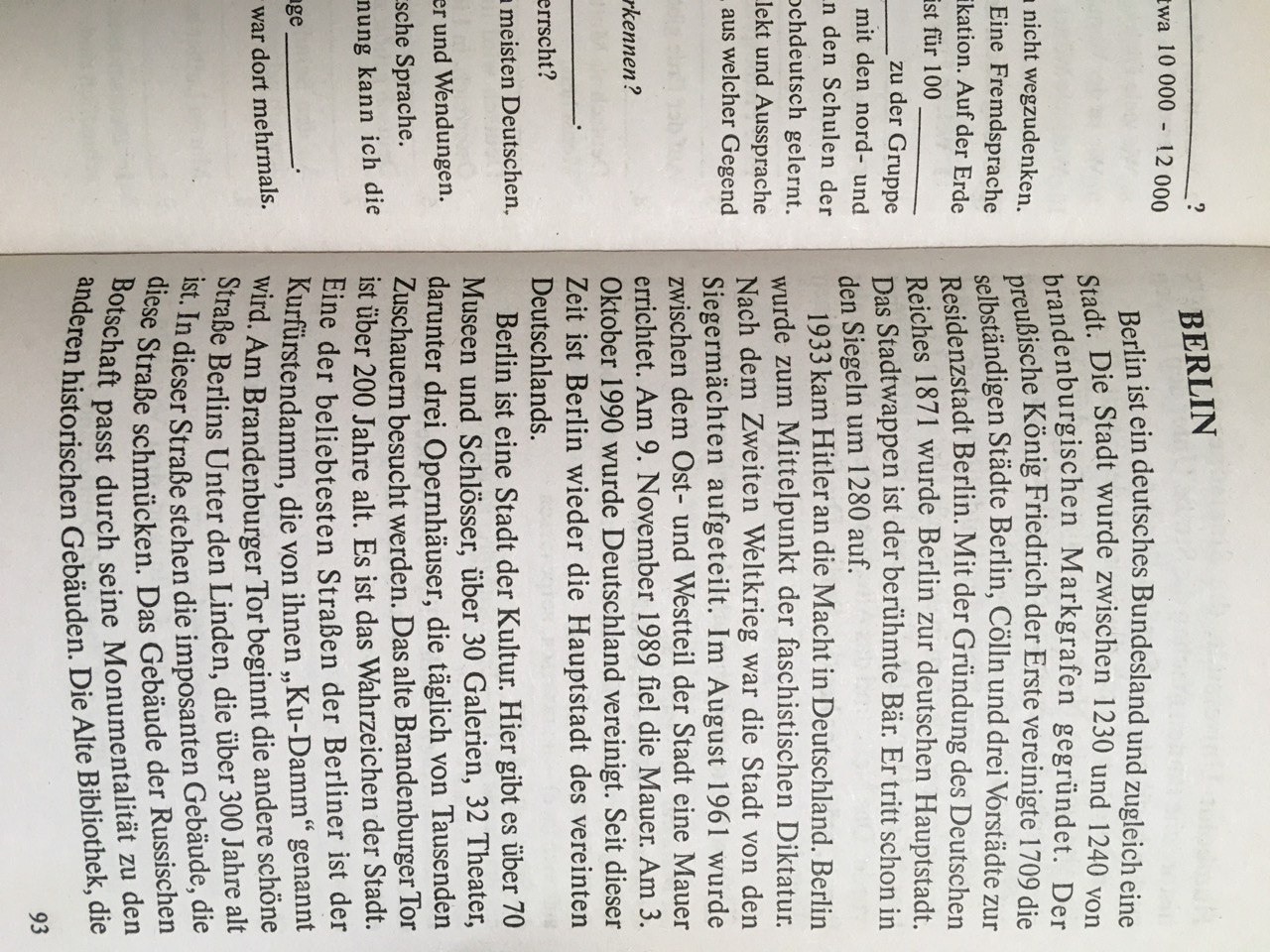 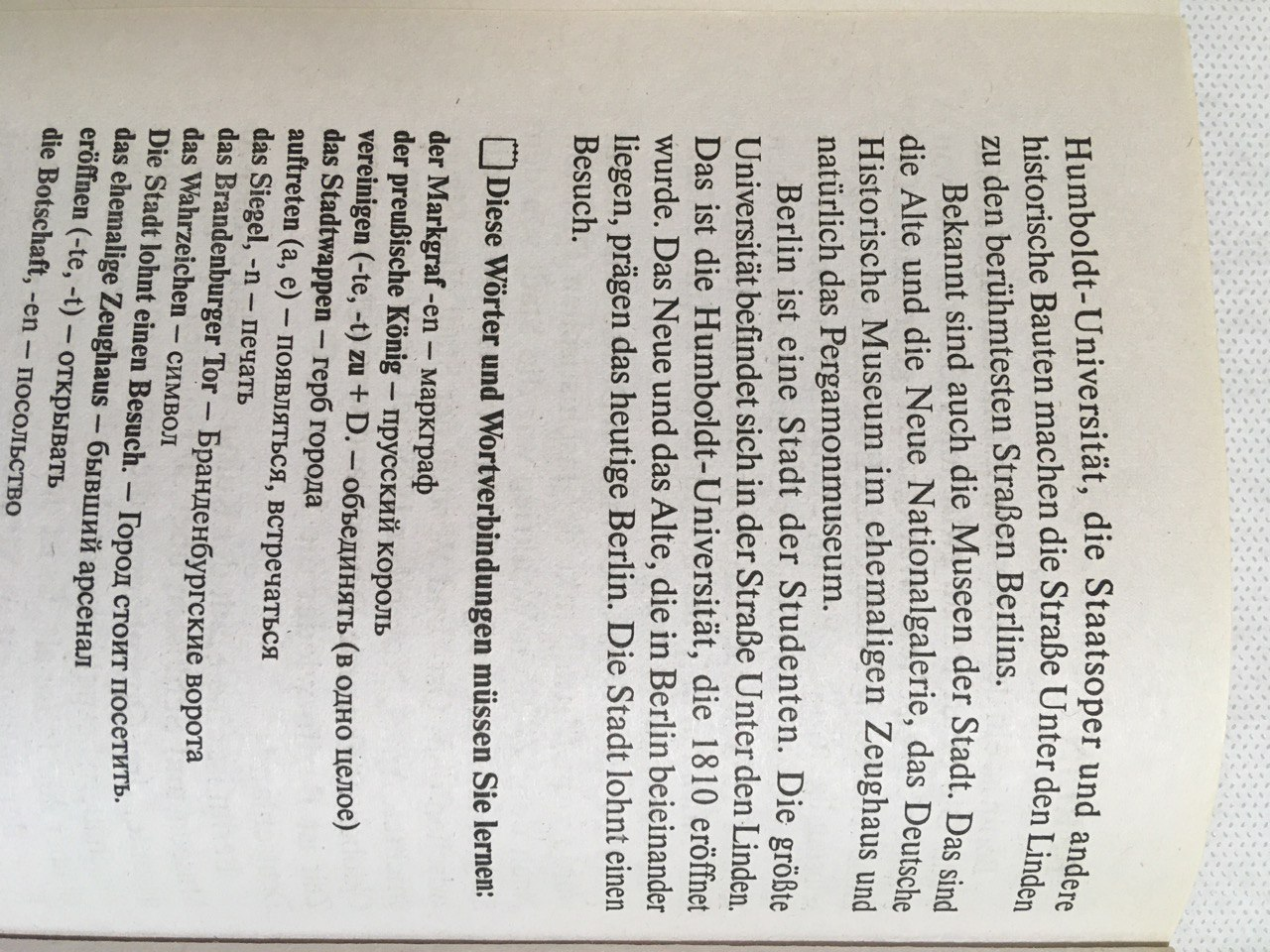 